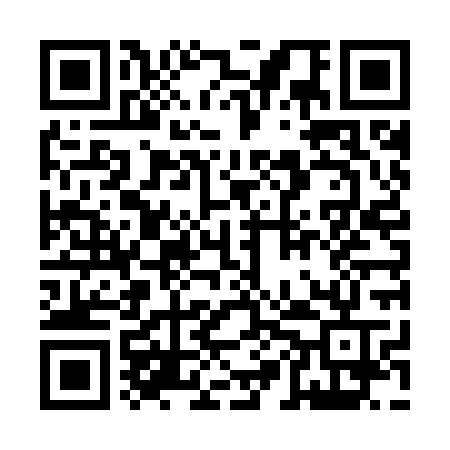 Prayer times for Tajindarpur, BangladeshWed 1 May 2024 - Fri 31 May 2024High Latitude Method: NonePrayer Calculation Method: University of Islamic SciencesAsar Calculation Method: ShafiPrayer times provided by https://www.salahtimes.comDateDayFajrSunriseDhuhrAsrMaghribIsha1Wed4:105:3112:043:316:367:572Thu4:095:3112:033:306:367:583Fri4:085:3012:033:306:377:594Sat4:075:2912:033:306:377:595Sun4:075:2912:033:306:388:006Mon4:065:2812:033:296:388:017Tue4:055:2712:033:296:398:028Wed4:045:2712:033:296:398:029Thu4:035:2612:033:296:408:0310Fri4:035:2612:033:296:408:0411Sat4:025:2512:033:286:418:0412Sun4:015:2512:033:286:418:0513Mon4:005:2412:033:286:428:0614Tue4:005:2312:033:286:428:0615Wed3:595:2312:033:286:438:0716Thu3:585:2312:033:276:438:0817Fri3:585:2212:033:276:448:0918Sat3:575:2212:033:276:448:0919Sun3:565:2112:033:276:458:1020Mon3:565:2112:033:276:458:1121Tue3:555:2012:033:276:468:1122Wed3:555:2012:033:276:468:1223Thu3:545:2012:033:276:478:1324Fri3:545:1912:033:266:478:1325Sat3:535:1912:033:266:488:1426Sun3:535:1912:043:266:488:1527Mon3:525:1912:043:266:498:1528Tue3:525:1812:043:266:498:1629Wed3:525:1812:043:266:508:1730Thu3:515:1812:043:266:508:1731Fri3:515:1812:043:266:518:18